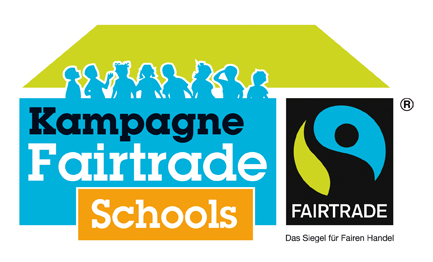 
Protokoll der Sitzung des Fairtrade-Schulteams zur Titelerneuerung Grundschule FronbergSchwandorf, 12. Januar 2017Am 11.Januar 2017, hat sich das Fairtrade-Schulteam der Grundschule Fronberg getroffen, um den Weg zur Erneuerung des Titels „Fairtrade-School“ zu besprechen. Als Schulteam wollen wir die Aktivitäten an unserer Schule weiterhin planen und umsetzen, die notwendig sind, um den Status einer „Fairtrade-School“ auch in den weiteren zwei Jahren zu erhalten und zu pflegen.Unser Schulteam hat folgende Mitglieder:

> bitte für den jeweiligen Schulkontext anpassen:Kompletter Wechsel des Teams durch Schülerabgang und VersetzungenZusammenarbeit mit der fairtrade Stadt Schwandorf besteht: Beteiligung am WeihnachtsmarktRosenaktion, Frühstück, Faire Woche und der Aktionstag.Stärkung des fairtrade Gedankens in der SchulgemeinsschaftOrt, Datum
NameLehrer/in, Schüler/in,  Elternteil / ….Funktion (Sprecher/in, Blog…)1.Huber JuttaElternteilSprecher2.Fuchs NicoleLehrer3.Juraske MariaLehrerinOffizieller Vertreter, Blog4.Huber LaraSchülerin5.Borkner FranziskaSchülerin6.Überschär ManuelSchüler7.Bußler JohannaSchülerin8.Guggenmos CharlotteSchülerin9.Segerer AntoniaSchülerin10.Segerer MariaElternteil